Archimède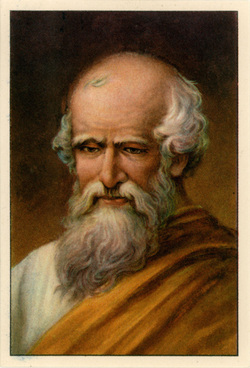 Personnage: Archimède, est un MathématicienNationalité: Il est Grec.Période de temps: 287 av. J.-C. et mort en cette même ville en 212 av. J.-C.Phrase célèbre: Donnez-moi un point fixe et un levier et je vous soulèverais la terre.Découverte: Vis d’Archimède.